公路货运车辆重量超限超载认定标准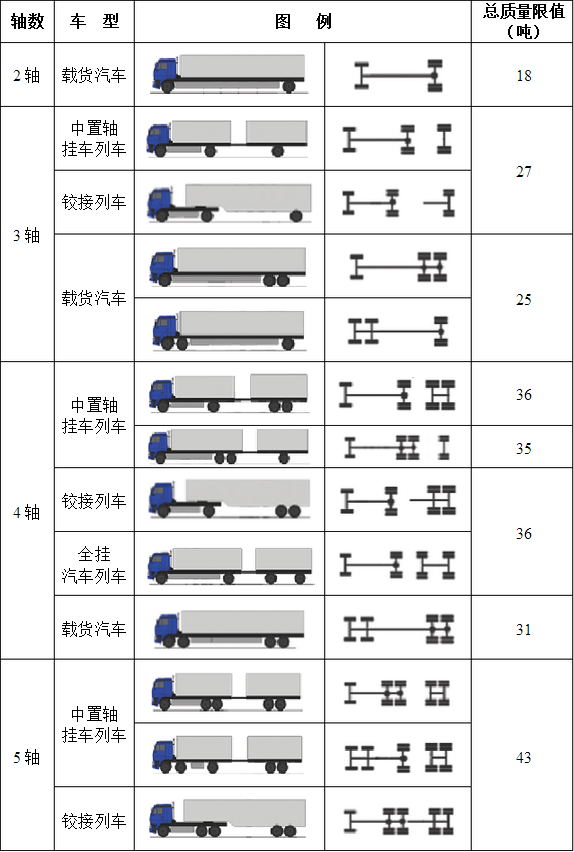 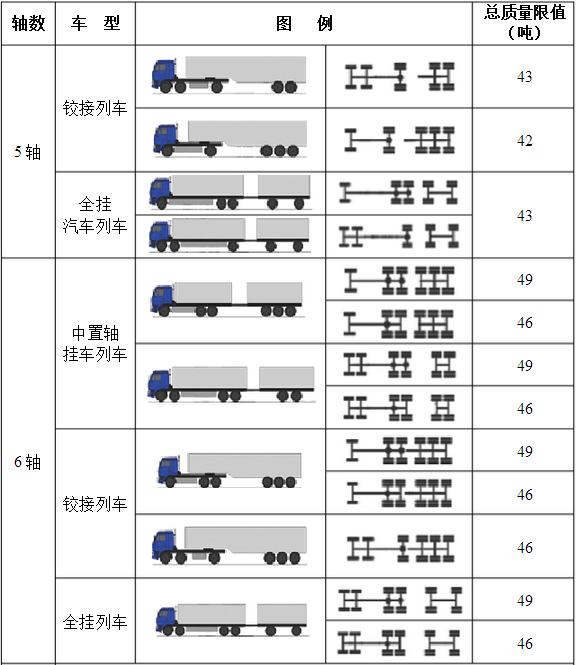 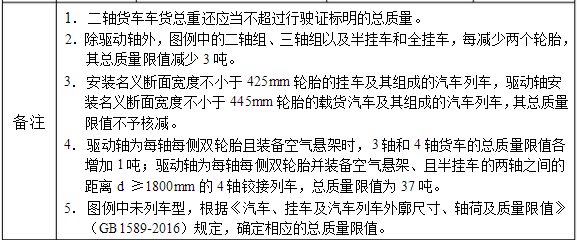 